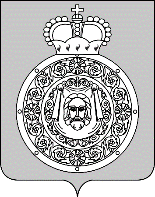 Администрациягородского округа ВоскресенскМосковской областиР А С П О Р Я Ж Е Н И Е_________________ № ________________Об утверждении графика приёма граждан заместителями Главы Администрации городского округа Воскресенск, руководителями органов и структурных подразделений Администрации городского округа Воскресенск Московской области на сентябрь 2020 годаВ соответствии с Конституцией РФ, Федеральным законом от 02.05.2006 № 59-ФЗ «О порядке рассмотрения обращений граждан Российской Федерации», Законом Московской области от 05.10.2006 № 164/2006-ОЗ «О рассмотрении обращений граждан», Уставом городского округа Воскресенск, Регламентом рассмотрения обращений граждан в Администрации городского округа Воскресенск, утверждённым постановлением Администрации городского округа Воскресенск Московской области от 16.12.2019 № 37:1.Утвердить график приёма заместителями Главы Администрации городского округа Воскресенск, руководителями органов и структурных подразделений Администрации городского округа Воскресенск Московской области на сентябрь 2020 года. (Прилагается.)2. Опубликовать настоящее распоряжение в газете «Наше слово» и разместить на официальном сайте городского округа Воскресенск.3. Контроль за исполнением настоящего распоряжения возложить на заместителей Главы Администрации городского округа Воскресенск.Глава городского округа Воскресенск                                                                              А.В. БолотниковГРАФИКприёма граждан заместителями Главы Администрации городского округа Воскресенск Московской области, руководителями органов и структурных подразделений Администрации городского округа Воскресенскна сентябрь 2020 годаУТВЕРЖДЕНраспоряжением Администрациигородского округа Воскресенск Московской областиот  01.09.2020 № 636-р              МАЛКИНАлексей ВалерьевичМАЛКИНАлексей Валерьевичпервый заместитель Главы Администрации городского округа Воскресенск3-й четверг месяца с 15-00 до 17-001-й этаж, каб. 16, Общественная приёмнаяТелефон для записи: 849644-1-10-95САТИНАЕВВладислав ВладимировичСАТИНАЕВВладислав Владимировичпервый заместитель Главы Администрации городского округа Воскресенск2-й и 4-й вторник месяцас 15-00 до 17-001-й этаж, каб. 16, Общественная приёмнаяТелефон для записи: 849644-1-10-95ОЧЕКОВСКИЙ Дмитрий ВладимировичОЧЕКОВСКИЙ Дмитрий Владимировичзаместитель Главы Администрации городского округа Воскресенск1-я и 3-я среда месяцас 10-00 до 13-002-й этаж, каб. 27, ул. Советская, д.4БТелефон для записи: 849644-1-10-95ВОРОБЬЕВ Виктор НиколаевичВОРОБЬЕВ Виктор Николаевичзаместитель Главы Администрации городского округа Воскресенск1-я и 3-я среда месяцас 15-00 до 17-001-й этаж, каб. 16, Общественная приёмнаяТелефон для записи: 849644-1-10-95САВКИНАлександр СергеевичСАВКИНАлександр Сергеевичзаместителя Главы Администрации городского округа Воскресенск1-й и 3-й вторник месяцас 15-00 до 17-001-й этаж, каб. 16, Общественная приёмнаяТелефон для записи: 849644-1-10-95УСОВ Эдуард АрсениевичУСОВ Эдуард Арсениевичзаместитель Главы Администрации городского округа Воскресенск2-й и 4-й четверг месяцас 15-00 до 17-001-й этаж, каб. 16, Общественная приёмнаяТелефон для записи: 849644-1-10-95КОПЧЕНОВ Вячеслав ВикторовичКОПЧЕНОВ Вячеслав Викторовичзаместитель Главы Администрации городского округа Воскресенск1-й и 3-й понедельник месяцас 15-00 до 17-001-й этаж, каб. 16, Общественная приёмнаяТелефон для записи: 849644-1-10-95Управление жилищно-коммунального комплексаУправление жилищно-коммунального комплексаУправление жилищно-коммунального комплексаУправление жилищно-коммунального комплексаИСТОМИНАлексей МихайловичИСТОМИНАлексей Михайловичначальник управления 2-й и 4-й вторник месяцас 10-00 до 13-001-й этаж, каб. 16, Общественная приёмнаятел. 849644-2-36-40 Управление развития городской инфраструктурыУправление развития городской инфраструктурыУправление развития городской инфраструктурыУправление развития городской инфраструктурыЩЕКОЧИХИН Игорь ЕвгеньевичЩЕКОЧИХИН Игорь Евгеньевичначальник управления 1-я и 3-я среда месяцас 10-00 до 13-001-й этаж, каб. 16, Общественная приёмнаятел. 849644-1-14-21Управление экологии и обращения с ТКОУправление экологии и обращения с ТКОУправление экологии и обращения с ТКОУправление экологии и обращения с ТКОМАРТЫНОВИлья СергеевичМАРТЫНОВИлья Сергеевичначальник управления2-я и 4-я пятница месяцас 10-00 до 13-001-й этаж, каб. 16, Общественная приёмнаяУправление территориальной безопасности и гражданской защитыУправление территориальной безопасности и гражданской защитыУправление территориальной безопасности и гражданской защитыУправление территориальной безопасности и гражданской защитыМОСКАЛЕВСергей ВикторовичМОСКАЛЕВСергей Викторовичначальник управления 1-й четверг месяцас 10-00 до 13-001-й этаж, каб. 16, Общественная приёмнаятел. 849644-2-12-15Управление жилищной политикиУправление жилищной политикиУправление жилищной политикиУправление жилищной политикиВОРФОЛОМЕЕВАЮлия ВладимировнаВОРФОЛОМЕЕВАЮлия Владимировназаместитель начальника управления каждый вторник месяцас 10-00 до 13-00ул. Победы, д. 16, 1-й этаж, каб. 5тел. 8925-470-62-23Отдел потребительского рынка и услугОтдел потребительского рынка и услугОтдел потребительского рынка и услугОтдел потребительского рынка и услугЛЕДНЕВА  Марина АндреевнаЛЕДНЕВА  Марина Андреевнаначальник отдела1-й и 3-й вторник месяцас 10-00 до 13-001-й этаж, каб. 16, Общественная приёмнаятел. 8977-965-10-39Управление инвестицийУправление инвестицийУправление инвестицийУправление инвестицийЛАВРИНАлександр Федоровичначальник управленияначальник управления2-й и 4-й понедельник месяцас 10-00 до 13-001-й этаж, каб. 16, Общественная приёмнаятел. 849644-95-228Управление архитектуры и градостроительства(г. Воскресенск, ул. Советская, д. 4-б, каб.17)Управление архитектуры и градостроительства(г. Воскресенск, ул. Советская, д. 4-б, каб.17)Управление архитектуры и градостроительства(г. Воскресенск, ул. Советская, д. 4-б, каб.17)Управление архитектуры и градостроительства(г. Воскресенск, ул. Советская, д. 4-б, каб.17)МИНАКОВ Николай ВладимировичМИНАКОВ Николай Владимировичначальник управления каждая среда месяцас 10-00 до 13-00, с 14-00 до 16-301-й этаж, каб. 19, тел. 849644-96-016Отдел градостроительного регулирования (г. Воскресенск, ул. Советская, д. 4-б, каб.15)Отдел градостроительного регулирования (г. Воскресенск, ул. Советская, д. 4-б, каб.15)Отдел градостроительного регулирования (г. Воскресенск, ул. Советская, д. 4-б, каб.15)Отдел градостроительного регулирования (г. Воскресенск, ул. Советская, д. 4-б, каб.15)ЕРШОВАНаталья СергеевнаЕРШОВАНаталья Сергеевнаначальник отделакаждая среда месяцас 10-00 до 13-00, с 14-00 до 16-30 1-й этаж, каб. 17, тел. 849644-96-016Отдел подготовки разрешительной документации(г. Воскресенск, ул. Советская, д. 4-б, каб.19)Отдел подготовки разрешительной документации(г. Воскресенск, ул. Советская, д. 4-б, каб.19)Отдел подготовки разрешительной документации(г. Воскресенск, ул. Советская, д. 4-б, каб.19)Отдел подготовки разрешительной документации(г. Воскресенск, ул. Советская, д. 4-б, каб.19)БОРИСОВВладимир ПетровичБОРИСОВВладимир Петровичначальник отдела каждая среда месяцас 10-00 до 13-00, с 14-00 до 16-301-й этаж, каб. 17, тел. 849644-2-22-29Управление земельно – имущественных отношений(г. Воскресенск, ул. Советская, д. 4-б)Управление земельно – имущественных отношений(г. Воскресенск, ул. Советская, д. 4-б)Управление земельно – имущественных отношений(г. Воскресенск, ул. Советская, д. 4-б)Управление земельно – имущественных отношений(г. Воскресенск, ул. Советская, д. 4-б)Отдел муниципальной собственности(г. Воскресенск, ул. Советская, д. 4-б)Отдел муниципальной собственности(г. Воскресенск, ул. Советская, д. 4-б)Отдел муниципальной собственности(г. Воскресенск, ул. Советская, д. 4-б)Отдел муниципальной собственности(г. Воскресенск, ул. Советская, д. 4-б)МАНЖОСОВАЮлия СергеевнаМАНЖОСОВАЮлия Сергеевнаначальник отделакаждая среда месяцас 10-00 до 13-00, с 14-00 до 16-302-й этаж, каб. 21, тел. 849644-2-11-13Отдел земельных отношений(г. Воскресенск, ул. Советская, д. 4-б)Отдел земельных отношений(г. Воскресенск, ул. Советская, д. 4-б)Отдел земельных отношений(г. Воскресенск, ул. Советская, д. 4-б)Отдел земельных отношений(г. Воскресенск, ул. Советская, д. 4-б)КУНОВАНаталья ЮрьевнаКУНОВАНаталья Юрьевназаместитель начальника управления земельно-имущественных отношений - начальник отделакаждая среда месяца с 10-00 до 13-002-й этаж, каб. 25, тел.849644-2-69-47Отдел землепользования(г. Воскресенск, ул. Советская, д. 4-б)Отдел землепользования(г. Воскресенск, ул. Советская, д. 4-б)Отдел землепользования(г. Воскресенск, ул. Советская, д. 4-б)Отдел землепользования(г. Воскресенск, ул. Советская, д. 4-б)РУСАНОВАНадежда ВитальевнаРУСАНОВАНадежда Витальевнаначальник отделакаждая среда месяцас 10-00 до 13-00, с 14-00 до 16-302-й этаж, каб. 23, тел. 849644-2-46-95Отдел муниципального земельного контроля(г. Воскресенск, ул. Советская, д. 4)Отдел муниципального земельного контроля(г. Воскресенск, ул. Советская, д. 4)Отдел муниципального земельного контроля(г. Воскресенск, ул. Советская, д. 4)Отдел муниципального земельного контроля(г. Воскресенск, ул. Советская, д. 4)СМИРНОВАОлеся ЛеонидовнаСМИРНОВАОлеся Леонидовнаначальник отделакаждая среда месяцас 10-00 до 13-00, с 14-00 до 16-305-й этаж, каб. 518, тел. 849644-2-17-74Отдел социальных программОтдел социальных программОтдел социальных программОтдел социальных программКЕЛЬСветлана НиколаевнаКЕЛЬСветлана Николаевнаначальник отдела 1-я и 3-я пятница месяцас 10-00 до 13-001-й этаж, каб. 16, Общественная приёмнаятел. 849644-2-59-59Отдел по делам несовершеннолетних и защите их правОтдел по делам несовершеннолетних и защите их правОтдел по делам несовершеннолетних и защите их правОтдел по делам несовершеннолетних и защите их правГУБСКАЯИрина ИвановнаГУБСКАЯИрина Ивановнаначальник отделакаждый четверг месяцас 9-00 до 13-002-й этаж, каб. 29-ател. 849644-2-70-66Общий отдел управления внутренних коммуникацийОбщий отдел управления внутренних коммуникацийОбщий отдел управления внутренних коммуникацийОбщий отдел управления внутренних коммуникацийГОРЯЧЕВА Марина АлександровнаСПЕЦИАЛИСТЫГОРЯЧЕВА Марина АлександровнаСПЕЦИАЛИСТЫзаместитель начальника управления-начальник отдела Ежедневнос 10-00 до 12-00, с 14-00 до 16-003-й этаж, каб.35тел. 849644-2-04-50, тел. 849644-1-10-95Управление по физической культуре, спорту и работе с молодежью Администрации городского округа Воскресенск Московской области(г. Воскресенск, ул. Менделеева, д. 2)Управление по физической культуре, спорту и работе с молодежью Администрации городского округа Воскресенск Московской области(г. Воскресенск, ул. Менделеева, д. 2)Управление по физической культуре, спорту и работе с молодежью Администрации городского округа Воскресенск Московской области(г. Воскресенск, ул. Менделеева, д. 2)Управление по физической культуре, спорту и работе с молодежью Администрации городского округа Воскресенск Московской области(г. Воскресенск, ул. Менделеева, д. 2)ЧУПАКОВ Валерий ЕвгеньевичЧУПАКОВ Валерий Евгеньевичначальник управления каждый вторник месяцас 09-00 до 13-00, тел. 8929-998-66-49Управление культуры Администрации городского округа Воскресенск Московской области(г. Воскресенск, ул. Советская, д. 8)Управление культуры Администрации городского округа Воскресенск Московской области(г. Воскресенск, ул. Советская, д. 8)Управление культуры Администрации городского округа Воскресенск Московской области(г. Воскресенск, ул. Советская, д. 8)Управление культуры Администрации городского округа Воскресенск Московской области(г. Воскресенск, ул. Советская, д. 8)МОСКАЛЕВАЕлена ЕвгеньевнаМОСКАЛЕВАЕлена Евгеньевнаначальник управлениякаждый вторник месяцас 10-00 до 13-00тел. 849644-2-05-95, 849644-2-74-55Управление образования Администрации городского округа Воскресенск Московской области(г. Воскресенск, ул. Победы, д. 32)Управление образования Администрации городского округа Воскресенск Московской области(г. Воскресенск, ул. Победы, д. 32)Управление образования Администрации городского округа Воскресенск Московской области(г. Воскресенск, ул. Победы, д. 32)Управление образования Администрации городского округа Воскресенск Московской области(г. Воскресенск, ул. Победы, д. 32)ПИСЬМЕННАЯ Ирма ТамазовнаПИСЬМЕННАЯ Ирма Тамазовнаначальник управления3-я среда месяцас 15-00 до 17-00тел. 849644-2-30-61